 al. Powstańców Wielkopolskich 72 70-111 SzczecinSzczecin, dnia 11.07.2024 r. 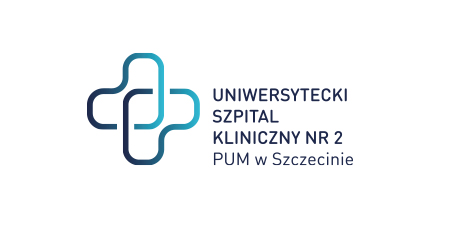 znak sprawy: ZP/220/59/24Dotyczy: postępowania o udzielenie zamówienia publicznego na: Świadczenie usług serwisowych instalacji wentylacji i klimatyzacji, wraz z automatyką. ZMIANA TERMINU SKŁADANIA OFERTZamawiający wyznacza nowy termin składania i otwarcia ofert:- składanie ofert do 18-07-2024 r. do godz. 09.30,- otwarcie ofert: 18-07-2024 r. o godz. 09.35Miejsce składania i otwarcia ofert pozostają bez zmian.Zmianie ulega również termin związania ofert. Termin związania ofertą jest do dnia 16.08.2024 r.Z poważaniem   Dyrektor USK-2 w SzczecinieSprawę prowadzi: Eliza Koladyńska - Nowacka Tel. 91 466-10-86